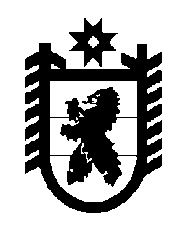 Российская Федерация Республика Карелия    УКАЗГЛАВЫ РЕСПУБЛИКИ КАРЕЛИЯО внесении изменений в Указ Главы Республики Карелия 
от 17 июня 2013 года № 31Внести в Указ Главы Республики Карелия от 17 июня 2013 года № 31 «О контроле за соответствием расходов лиц, замещающих государственные должности Республики Карелия и отдельные должности государственной гражданской службы Республики Карелия, их доходам» (Собрание законодательства Республики Карелия, 2013, № 6, ст. 973; Официальный интернет-портал правовой информации (www.pravo.gov.ru), 21 января 2015 года, № 1000201501210001), следующие изменения:1) в преамбуле слова «пунктами 2.1,» заменить словом «пунктом»;2) пункты 1, 2 изложить в следующей редакции:«1. Установить, что в случае, если федеральными законами или законами Республики Карелия не установлен иной порядок представления лицами, замещающими государственные должности Республики Карелия,  сведений о своих расходах, а также о расходах своих супруги (супруга) и несовершеннолетних детей по каждой сделке по приобретению земельного участка, другого объекта недвижимости, транспортного средства, ценных бумаг, акций (долей участия, паев в уставных (складочных) капиталах организаций), совершенной им, его супругой (супругом) и (или) несовершеннолетними детьми в течение календарного года, предшествующего году представления сведений (далее – отчетный период), если общая сумма таких сделок превышает общий доход данного лица и его супруги (супруга) за три последних года, предшествующих отчетному периоду, и об источниках получения средств, за счет которых совершены эти сделки (далее – сведения о расходах), указанные сведения представляются лицами, замещающими государственные должности Республики Карелия, в кадровые подразделения государственных органов Республики Карелия, в которые лица, замещающие государственные должности Республики Карелия, представляют сведения о своих доходах, об имуществе и обязательствах имущественного характера, а также о доходах, об имуществе и обязательствах имущественного характера своих супруги (супруга) и несовершеннолетних детей (далее – сведения о доходах).2. Установить, что лицами, замещающими должности государственной гражданской службы Республики Карелия, осуществление полномочий по которым влечет за собой обязанность представлять сведения о доходах (далее – гражданские служащие), сведения о расходах представляются в кадровые подразделения государственных органов, в которые гражданские служащие представляют сведения о доходах.»;3) пункт 4 изложить в следующей редакции:«4. Установить, что в соответствии с частью 3 статьи 5 Федерального закона от 3 декабря 2012 года № 230-ФЗ «О контроле за соответствием расходов лиц, замещающих государственные должности, и иных лиц их доходам» (далее – Федеральный закон «О контроле за соответствием расходов лиц, замещающих государственные должности, и иных лиц их доходам») Главой Республики Карелия либо уполномоченным им должностным лицом принимается решение об осуществлении контроля за расходами: а) лиц, замещающих государственные должности Республики Карелия (далее – государственные должности);б) гражданских служащих;в) супруг (супругов) и несовершеннолетних детей лиц, замещающих должности, указанные в подпунктах «а», «б» настоящего пункта.».          Глава Республики  Карелия                                                               А.П. Худилайненг. Петрозаводск30 июля 2015 года№ 71